Rejoice! rejoice, believers      Hymnal 1982 no. 68     Melody: Llangloffan       7 6. 7 6. D.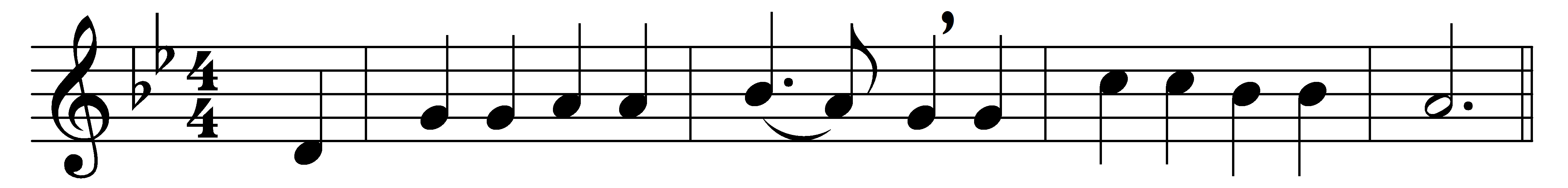 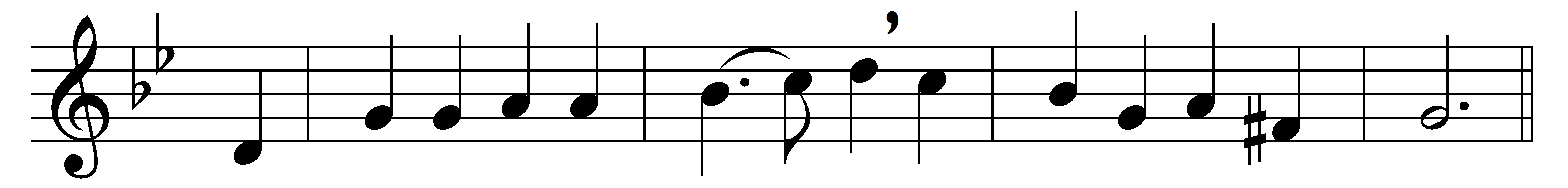 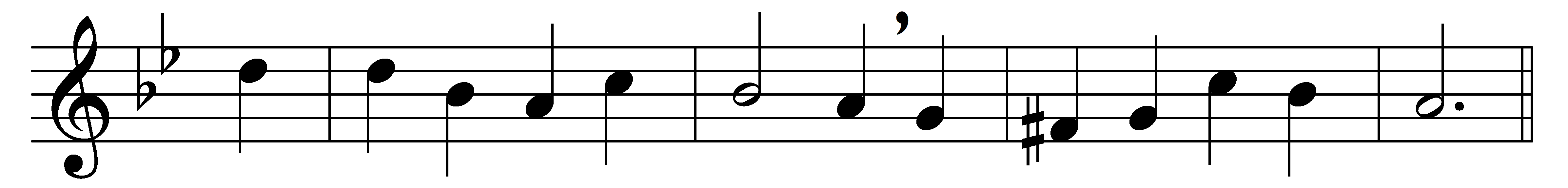 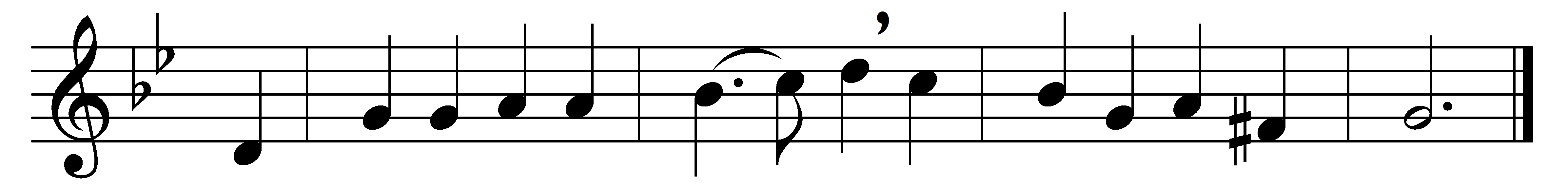 Rejoice! rejoice, believers, and let your lights appear!The evening is advancing, and darker night is near.The Bridegroom is arising, and soon he will draw nigh;up, watch in expectation! at midnight comes the cry.See that your lamps are burning, replenish them with oil;look now for your salvation, the end of sin and toil.The marriage-feast is waiting, the gates wide open stand;rise up, ye heirs of glory, the Bridegroom is at hand!Our hope and expectation, O Jesus, now appear;arise, thou Sun so longed for, above this darkened sphere!With hearts and hands uplifted, we plead, O Lord, to seethe day of earth’s redemption, and ever be with thee!Words: Laurentius Laurenti (1660-1722), translated by Sarah Laurie Borthwick Findlater (1823-1907)Music: Melody from Hymnau a Thonau er Gwasanaeth yr Eglwys yng Nghymru (1865)